Слайд 1. Добрый день! Тема моего выступления «Особенности формирования глобальной компетенции у обучающихся на уроках истории и обществознания»Слайд 2.  – это новый компонент функциональной грамотности.  – это не конкретные навыки, а сочетание знаний, умений, взглядов и ценностей, применяемых при личном или виртуальном взаимодействии с людьми, которые принадлежат к иной культурной среде, и при участии в решении глобальных проблем, не имеющих национальных границ и оказывающих влияние на жизнь нынешнего и будущих поколений.Слайд 3. Как именно мы можем формировать глобальные компетенции на уроке обществознания?Предлагаю рассмотреть формирование глобальных компетенций на примере урока по обществознанию в 7 классе.Слайд 4. Урок обществознания в 7 классе.  Тема «Воздействие человека на природу» Цель урока: сформировать у учащимся представление об экологической обстановке в мире, стране, городе, в котором мы живемСлайд 5. На 1 этапе эмоциональный настрой учащихся. Слушают звуки природы, пение птиц, шум ручья и т.д. Далее идет обсуждение картины, где изображена природа, пейзаж, задаются вопросы о чём рассказывает художник в своей картине? Какие живописные особенности картины вас привлекли? Какое настроение вызвало у вас созерцание этой картины? Какое отношение к природе хотел передать художник? Случалось ли вам лично видеть подобный пейзаж в жизни? Какие у вас остались впечатления? Хотелось бы вам побывать там ещё раз? Если да, то почему?Ученики высказывают предполагаемы ответы.Слайд 6. А сейчас посмотрим на другие картинки. Какое отношение человека к природе вы увидели? Вы видели такой «пейзаж»? Слайд 7. Учитель: Прочитайте эпиграф к уроку:«Если я сорву цветок, если ты сорвёшь цветок,Если мы: и я, и ты – если мы сорвём цветы,Не останется природы и не будет красоты!»Учитель: попробуйте сформулировать тему урока «Воздействие человека на природу»- А теперь постараемся определить проблему урока (цель, над которой мы  будем работать).Слайд8. -Давайте прочитаем слова знаменитого писателя Валентина Распутина. «Удивительно, но на всех языках мира оно звучит одинаково. И выражает одно и то же – понимание вселенской беды, никогда прежде не существовавшей в подобных масштабах… Оно даже громче войны и стихии».- Что хотел донести он строками до человечества?-Как вы понимаете слова писателя?-О какой вселенской беде он говорит?+Об экологическом кризисе, об экологии в мире.-Почему так тревожно звучат слова писателя?  Откуда же пришла эта беда? И почему беда стала вселенской, т.е. глобальной?- Это наши основные вопросы, на которые нам надо ответить к концу урока.Далее идет работа по плануВторая природаПрирода- это Бесценный дар или неисчерпаемая кладовая?Экологические проблемы.-Вы уже знаете, что человек «разумный» появился на Земле гораздо позже других живых существ. Но с появлением человека именно он начинает оказывать решающее влияние на судьбу многих живых существ Земли. И в наше время это влияние может быть не только положительным.Слайд 9. -Как же относится человек к природе, выясним после прочтения стихотворения«Береги природу» (читают ученики)«Береги природу» (читают ученики)Чтоб радость завтрашнего дняСумел ты ощутить,Должна быть чистою ЗемляИ небо чистым быть.А Землю эту не щадя, Терзал за веком век И брал всё только для себя«Разумный» человек.Сейчас же кинулись спасать« Природную среду»,Но почему ж так поздно мыПочуяли беду?Сквозь  фабрик и заводов дымНам трудно разглядетьВсе те страданья, что ЗемлеПриходится терпеть.Надолго ли хватит нам воды, Коль растворен в ней яд?Надолго ль хватит тех лесов,Где топоры стучат?Спасти поля, леса, лугаИ чистую гладь рек – всю ЗемлюМожешь только ты, Разумный человек!-Как же относится человек к природе?+ Брал всё только для себя.-Давайте вспомним из куса истории -Каким были основные занятия первобытного человека?+ Присваивающим- собирательство, охота, рыбалка-Что такое производящее хозяйство?+ Хозяйство, при котором основным источником существования являются земледелие и скотоводство, т.е. «разумный человек» начал делать оружия, строить жилища и тем самым наносит урон природе и самому себе. Таким образом, появляется вокруг человека «ВТОРАЯ ПРИРОДА» -Какой вывод можно сделать?Человек активно начал вторгаться в жизнь природы, не задумываясь о последствиях своего вмешательства.2. Бесценный дар или неисчерпаемая кладовая? Чтобы ответить на этот вопрос ученики работают в группах. Работа с текстом и вопросы к нему.Слайд 10. Задание: работая в группах, нужно прочитать внимательно и ответить на вопросы по тексту в 3-4 предложениях.а) «Человек – царь природы!» (группа 1)б) «Мы – покорители природы!» (группа 2),в) «Царская охота» (группа 3)Человек – царь природы?!Вопросы к тексту1.	Как человек относится к природе?2.	С какими экологическими проблемами столкнулись люди?3.	Кто стал виновником экологических проблем?4.	Можно ли назвать человека царем природы? Разве настоящий «царь», правитель только берет все у природы и ничего не дает ей взамен?Мы – покорители природы.Вопросы к тексту1.	Как ведет себя человек по отношению к природе?2.	Что старается покорить человек?3.	Как природа отвечает человеку на его попытку подчинить себя?4.	Какими должны быть правильные гармоничные взаимоотношения человека и природы?Фрагмент статьи «Царская охота», которая была опубликована в старой русской газете «Новое время» летом 1897 года.1.	Каковы последствия этой охоты?2.	Для чего были убиты эти животные? Разве эти люди голодали?3.	Как мы теперь знаем, в этом заповеднике в Беловежской Пуще вскоре исчезнут редчайшие на Земле животные - зубры. Предположите, почему это произошло?4.	Каким должно быть отношение человека к природе, в частности к животным? -Какой вывод мы можем сделать?+Вывод: Великое экологическое правило - нельзя требовать у природы больше, чем она способна дать. А это значит, чтобы не наделать беды, нужно изучать законы природы. Например, надо учитывать, что все природные богатства делятся на две группы – исчерпаемые, т. е. такие, которые в будущем могут быть «вычерпаны» до конца, и неисчерпаемые.Великий русский ученый Владимир Иванович Вернадский еще в конце 19 века, наблюдая за развитием индустриального общества, задумался о мощном воздействии человека на биосферу. -Что такое биосфера? (из курса географии)+ Биосфера- это оболочка Земли, заселённая живыми организмами, находящаяся под их воздействием и занятая продуктами их жизнедеятельности; «плёнка жизни»; глобальная экосистема Земли.– Биосфера- живая оболочка Земли. Ученый впервые осознал, что идет гигантский процесс изменения природы под влиянием человеческого разума. Своими научными открытиями он заставил людей задуматься об отрицательном влиянии их деятельности на окружающую среду.Вывод: В наше время загрязнение биосферы стало страшной экологической бедой глобального масштаба.3. Экологические проблемы. Чтобы выявит экологические проблемы учащиеся выполняют заданиеЗадание: работая в группах, с текстом учебника расскажите о причинах загрязнения отдельных частей биосферы (атмосферы, воды и почвы) и опасных последствиях этого загрязнения для человечества по следующему плану:1. Причины (источники) загрязнения.2. Последствия для человечества.-Какой вывод можно сделать по загрязнению атмосферы, воды и почвы? (ученики предлагают свой вывод)Учащиеся: высказывают предполагаемые ответы. (А) загрязнение атмосферы - Источниками загрязнения являются заводы, транспорт. В результате происходит сжигание атмосферного кислорода, без которого невозможно существование человека и других живых существ, а так же задымление, в результате которого образуется ядовитый туман – смог; Б) загрязнение воды и почвы - Источниками загрязнения являются атмосферное загрязнение, отходы промышленности, особенно химической, бытовые отходы. Как результат всемирное ухудшение качества воды, недостаток пресной чистой воды, загрязнение почвы мусором, ядохимикатами, сокращение площади почв (за последние 100 лет 1/4 часть плодородных земель уничтожена.)+Вывод: наибольшую опасность для атмосферы представляют промышленные загрязнения, а для почвы и воды еще и бытовые отходы.Слайд 11.  Далее учитель показывает книгу «Уголовный кодекс РФ» и задает учащимся вопрос?  - Что это? Почему я его показываю по нашей теме?Ученики отвечают, что это: +УК РФ, уголовная ответственность за преступное отношение к природе.Слайд 12.  В качестве закрепления урока предлагается это задание: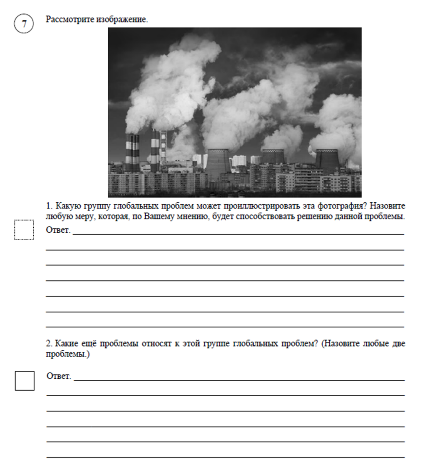 - Во- первых учащиеся определяют в какую группу глобальных проблем входит данное изображение. (экологическая проблема / проблема загрязнения окружающей среды /проблема загрязнения воздуха;)- Затем называют любую меру, которая будет способствовать решению данной проблемы. (контроль за соблюдением экологического законодательства)- Далее называют ещё проблемы, которые относят к этой группе глобальных проблем.(истощение недр, сокращение биологического разнообразия)Слайд 13. Курс обществознание в силу своей специфики (содержание, формируемые умения) играет большую роль в развитии глобальных компетенций.• Есть темы, которые конкретно касаются данных вопросов• Есть темы, которые опосредовано работают на развитие данных компетенций  На уроке обществознания формируются умения, которые являются неотъемлемой частью глобальной компетенции – критическое мышление, умение аргументировать, умение общаться, умение работать в команде и т.п.Слайд 14. На этом свое выступление я заканчиваю. Спасибо всем за внимание. Творческих успехов!